FAKULTNÍ THOMAYEROVA NEMOCNICEVÍDEŇSKÁ 800140 59 PRAHA 4 - KRČAdresát: OWO.CZ.s.r.o. Iveta Novotná	 Davídková 675/76 182 00 Praha 8 - Libeň Tel: 724 580 311 IČ: 28167538Připravil, podpisInvestice:          Provoz:        XOBJEDNÁVKA Č.                  00606-36-2023Středisko: 00606Datum vystavení:                30/11/2023Dodací lhůta:                      14/12/2023Dopravní dispozice:  Fakultní Thomayerova nemocnice, Vídeňská 800, 140 59, Praha 4Vyřizuje/telefon:Bankovní spojení: ČNB 20001-36831041/0710Věc, popis:Pavilon B1 – objednání a montáž ochranných prvků pro operační sály očního oddělení ve 3.NP.Kontaktní osoba(y)/telefon:ZKO: 371 97 000   IČO: 00064 190    DIČ: CZ00064190Cena bez DPH:         130.000,00 KčNa faktuře uvádějte vždy číslo objednávky a splatnost faktur 60 dní+60 dní bez penalizace. Fakturu vystaví dodavatel do 7 pracovních dní a zašle ve dvojím vyhotovení na adresu odběratele.Prohlášení dodavatele: S obsahem objednávky souhlasím a objednávku přijímám.Datum: _______01.12.2023___________________Za dodavatele, podpis, razítko: __________________________________________SchválilSchválilSchválil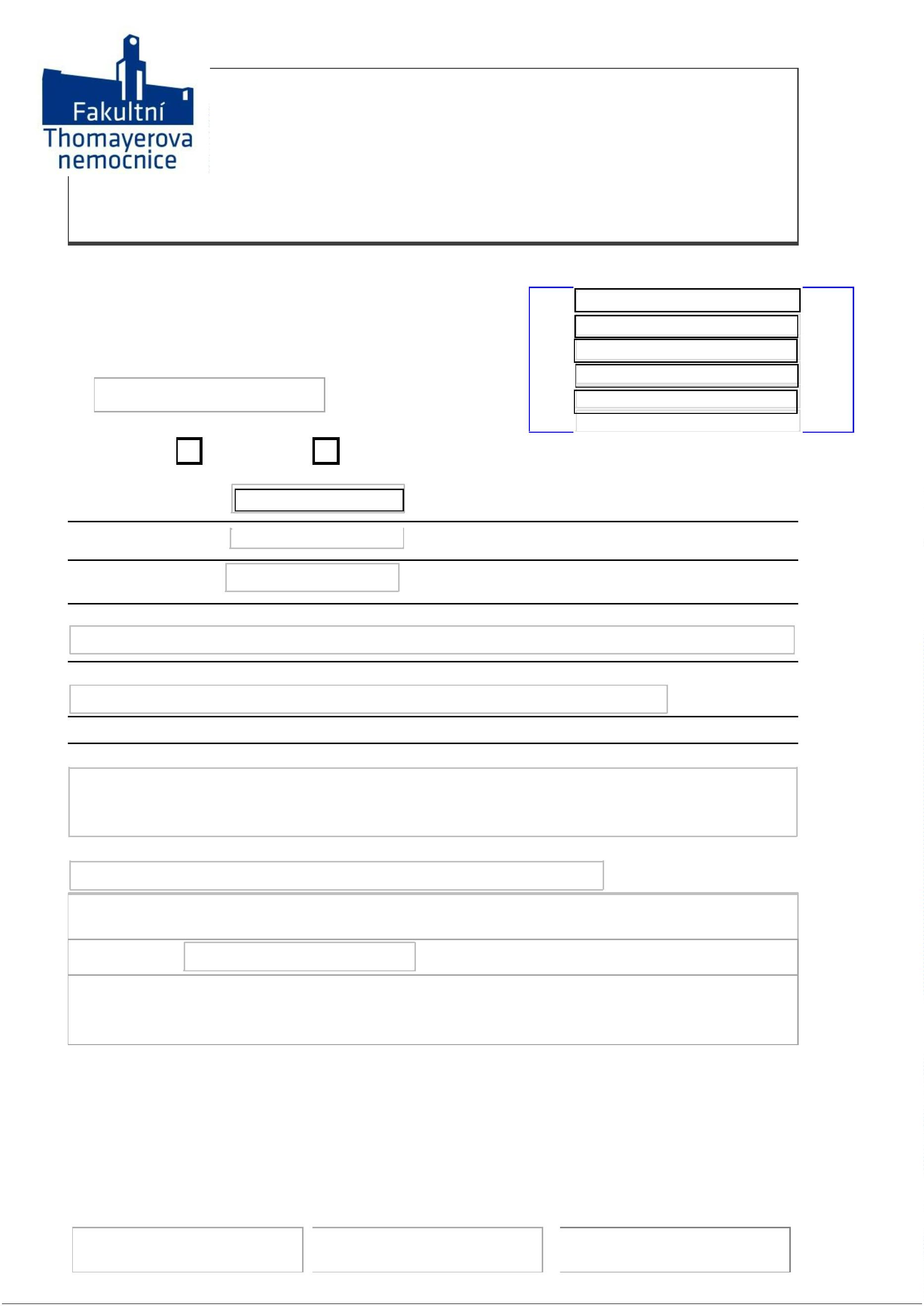 